LÝ LỊCH KHOA HỌC CỦA CÁ NHÂN Họ và tên:	Nguyễn Đình Tiến			Giới tính: NamNgày, tháng, năm: 21/11/1995Học hàm:						Năm được phong học hàm:	     Học vị: Cử nhân					Năm đạt học vị: 2017	Chức danh:	 Cử nhân				 Chức vụ: Nghiên cứu viên	Địa chỉ nhà riêng: 		Điện thoại: CQ: 0248 767 361	 	; NR:  		; Mobile: +84 38 414 8451	Fax: +84-4-8 76 73 61 				Email: ndtien.hd@gmail.comTổ chức - nơi  làm việc của cá nhân: Tên tổ chức: Học viện Nông nghiệp Việt NamTên người Lãnh đạo: Nguyễn Thị Lan, Giám đốc Học viện Điện thoại người Lãnh đạo: 024.626.177.55Địa chỉ tổ chức: Trâu Quỳ - Gia Lâm – Hà NộiQuá trình đào tạoTốt nghiệp đại học:- Nơi đào tạo: 	Học viện Nông nghiệp Việt Nam		Thời gian đào tạo: 2013-2017- Ngành/Chuyên ngành: Công nghệ sau thu hoạch- Ngày, tháng, năm cấp bằng tốt nghiệp: 20179.2. Cao học- Nơi đào tạo: 	Học viện Nông nghiệp Việt Nam		Thời gian đào tạo: 2020-2022- Ngành/Chuyên ngành: Chăn nuôi – thú yTrình độ ngoại ngữ: Tiếng Anh cơ bảnTrình độ tin học: Tin học văn phòng, phần mềm xử lý số liệu,...Các lớp bồi dưỡngQuá trình công tác14.Hoạt động nghiên cứu khoa học. Lĩnh vực nghiên cứu: Chăn nuôi - thú y14.2 Các công trình khoa học đã công bốSách phục vụ đào tạo (giáo trình, sách chuyên khảo, sách tham khảo, hướng dẫn)Các bài báo được đăng trên các tạp chí khoa học trong nước (chỉ tính các tạp chí có mã số chuẩn quốc tế ISSN).Các bài báo được đăng trên tạp chí khoa học nước ngoàiCác báo cáo tại hội nghị (HN), hội thảo (HT) trong nướcCác báo cáo tại HN, HT quốc tếCác đề tài, dự án, nhiệm vụ nghiên cứu khoa học các cấp (gọi chung là đề tài)Bằng phát minh, sáng chếGiải thưởng về nghiên cứu khoa học trong và ngoài nướcNhững hình thức khen thưởng đã đạt được.Hà Nội, ngày  02  tháng  12  năm 2020BỘ NÔNG NGHIỆP VÀ PTNTHỌC VIỆN NÔNG NGHIỆP VIỆT NAMMẫu: 01-LLKHLớp bồi dưỡngNơi đào tạoThời gianBằng/chứng chỉLivestock – a driving force for food security and sustainable developmentKhoa Chăn nuôi, trường đại học Universitas Gadjah Mada, Indonesia17-29/9/2017Chứng chỉThời gian(Từ năm ... đến năm...)Vị trí công tácTổ chức công tácĐịa chỉ Tổ chức2017-nayNghiên cứu viênTrung tâm Nghiên cứu Liên ngành PTNT, Khoa Chăn nuôi, Học viện Nông nghiệp Việt NamTrâu Quỳ, Gia Lâm, Hà NộiTTNăm công bốTên bài báoTên, số, tập (nếu có), từ trang …. đến trang …., của tạp chíMức độ tham gia (Tác giả chính/tham gia)Các tác giả (Liệt kê theo thứ tự in trên tạp chí)Mã số chuẩn quốc tế ISSN2020Đặc điểm ngoại hình, khả năng sinh trưởng và năng suất thịt của gà Tiên Yên Tạp chí Khoa học Nông nghiệp Việt Nam 2020, 18(6): 423-433 Tác giả chínhNguyễn Đình Tiến, Nguyễn Công Oánh, Nguyễn Văn Duy, Vũ Đình Tôn 2020Đặc điểm ngoại hình, khả năng sinh trưởng, năng suất và chất lượng thịt của gà Tre Tạp chí Khoa học Nông nghiệp Việt Nam 2020, 18(4): 262-270Tham giaNguyễn Thị Phương, Nguyễn Đình Tiến, Nguyễn Văn Duy, Vũ Đình Tôn 2020Năng suất sinh sản và chất lượng trứng
của gà mái Đông Tảo và F1(Đông Tảo × Lương Phượng) Tạp chí Khoa học Nông nghiệp Việt Nam 2020, 18(4): 255-261 Tham giaNguyễn Văn Duy, Nguyễn Đình Tiến, Nguyễn Chí Thành, Vũ Đình Tôn 2020Khả năng sinh trưởng, năng suất và chất lượng thịt của gà lai 3/4 Đông Tảo và 1/4 Lương Phượng Tạp chí Khoa học Nông nghiệp Việt Nam 2020, 18(10): 879-887 Tham giaNguyễn Văn Duy, Nguyễn Đình Tiến, Vũ Đình Tôn 2020Ảnh hưởng của đệm lót chuồng lên men vi sinh vật và giàn đậu
đến một số chỉ tiêu phúc lợi và khả năng sinh trưởng của gà thịt lông màu Tạp chí Khoa học Nông nghiệp Việt Nam 2020, 18(10): 839-846 Tham giaNguyễn Công Oánh, Hán Quang Hạnh, Nguyễn Đình Tiến, Nguyễn Thị Phương, Vũ Đình Tôn 2020Tình hình chăn nuôi và thực trạng phúc lợi động
vật của gà tại tỉnh hải dương Tạp chí KHKT Chăn nuôi số 255, tr 79-86Tham giaNguyễn Thị Phương, Nguyễn Đình Tiến, Hán Quang Hạnh và Vũ Đình Tôn2019Khả năng sinh trưởng và hiệu quả kinh tế của lợn thịt được nuôi bằng khẩu phần thức ăn tự phối trộnTạp chí Khoa học kỹ thuật Chăn nuôi, Số 242, tr 20-25Tham giaNguyễn Thị Phương, Nguyễn Đình Tiến, Vũ Đình Tôn2019Nâng cao hiệu quả chăn nuôi lợn choai xuất khẩu bằng việc sử dụng khẩu phần thức ăn tự phối trộnTạp chí Khoa học Nông nghiệp Việt Nam, tập 16, số 11, trang 933-938.Tham giaNguyễn Thị Phương, Nguyễn Đình Tiến, Hoàng Ngọc Mai, Vũ Đình Tôn2019Tình hình chăn nuôi và sử dụng thức ăn phối trộn trong các cơ sở chăn nuôi tại huyện Cẩm Giàng, tỉnh Hải DươngTạp chí KHKT chăn nuôi. Số 243,tr 23-28.Tham giaNguyễn Thị Phương, Nguyễn Đình Tiến, Vũ Đình Tôn2019Morphological characteristics of indigenous chickens Ho and Dong Tao in VietnamTạp chí KHKT chăn nuôi. Số 247,tr 2-7.Tham giaNguyễn Văn Duy, Moyse Evelyne, Nassim Moula, Đỗ Đức Lực, Nguyễn Thị Phương, Nguyễn Đình Tiến, Vũ Đình Tôn và Frededic FarnirTTNăm công bốTên bài báoTên, số, tập (nếu có), từ trang …. đến trang …., của tạp chíMức độ tham gia (Tác giả chính/tham gia)Các tác giả (Liệt kê theo thứ tự in trên tạp chí)Mã số chuẩn quốc tế ISSN12020Network analysis of the sick-pig commodity chain in Northern
Vietnam: Risk of disease dissemination Revue d’élevage et de médecine vétérinaire des pays tropicaux, 2020, 73 (2) : 61-70 Tham giaMai Ngoc Hoang, Phuong Thi Nguyen, Hanh Quang Han,
Tien Dinh Nguyen, Ton Dinh Vu, Marisa Peyre TTTên, thời gian và địa điểm HN/HTTên báo cáo khoa học được đăng trong kỷ yếuMức độ tham gia (Tác giả chính/tham gia)Các tác giả (Liệt kê theo thứ tự in trên kỷ yếu) Mã số chuẩn quốc tế ISBN của Proceedings (nếu có)1Khoa học và công nghệ chăn nuôi – thú y, định hướng phát triển bền vững 2020 (SAPVET 2020)Thực trạng chăn nuôi gà vùng Tây NguyênTham giaNguyễn Thị Phương, Nguyễn Văn Duy, Nguyễn Đình Tiến, Nguyễn Đức Điện, Vũ Đình Tôn2Khoa học và công nghệ chăn nuôi – thú y, định hướng phát triển bền vững 2020 (SAPVET 2020)Khả năng sinh trưởng, năng suất và chất lượng thịt của gà lai 3/4 Đông Tảo và 1/4 Lương Phượng Tham giaNguyễn Văn Duy, Nguyễn Đình Tiến, Vũ Đình Tôn TTTên, thời gian và địa điểm HN/HTTên báo cáo khoa học được đăng trong kỷ yếuMức độ tham gia (Tác giả chính/tham gia)Các tác giả (Liệt kê theo thứ tự in trên kỷ yếu) Mã số chuẩn quốc tế ISBN của Proceedings (nếu có)International conference on animal production in southeast ASIA, current status and future, Vietnam National University of Agriculture, 2017Diversidied chicken farming systems and trading networks in Hai Duong province, northern VietnamTham giaHoang Ngoc Mai, Nguyen Thi Phuong, Nguyen Dinh Tien, Vu Dinh TonThe 2nd International Conference on Tropical Animal Science and Production (TASP 2019) & The 2nd International Conference on Native Chicken (ICONC 2019).Influence of perches and microorganism bedding utilization in the chicken housings on the broilers’ welfare quality and the growth.Tham giaNguyen Thi Phuong, Nguyen Dinh Tien, Han Quang Hanh and Vu Dinh TonThe 2nd International Conference on Tropical Animal Science and Production (TASP 2019) & The 2nd International Conference on Native Chicken (ICONC 2019).Impact of farming models on reproductive performance and egg quality of Vietnamese local chicken breeds: Ho and Dong TaoTham giaNguyen Van Duy, Hoang Ngoc Mai, Nguyen Dinh Tien, Nguyen Thi Phuong and Vu Dinh TonTTThời gian thực hiệnTên chương trình, đề tàiTên chương trình, đề tàiCấp quản lý đề tàiTrách nhiệmKết quả nghiệm thuIĐề tàiĐề tàiĐề tàiĐề tàiĐề tàiĐề tài2021-2022Xây dựng khẩu phần thức ăn tự phối trộn từ nguồn nguyên liệu sẵn có nhằm nâng cao chất lượng thịt và hiệu quả chăn nuôi gà Tiên Yên thương phẩmCấp tỉnhCấp tỉnhTham giaĐang thực hiện2020-2021Ảnh hưởng của việc bổ sung hỗn hợp thảo dược đến khả năng sinh trưởng và tiêu hóa in vivo các chất dinh dưỡng trong khẩu phần ăn của lợn giai đoạn sinh trưởngDự án Việt BỉDự án Việt BỉChủ nhiệmĐang thực hiện2020 - 2021Sử dụng chế phẩm thảo dược bổ sung vào khẩu phần thức ăn nhằm nâng cao chất lượng thịt và hiệu quả chăn nuôi lợn tại các cơ sở chăn nuôi tỉnh Hải DươngCấp tỉnh Cấp tỉnh Tham giaĐang thực hiện2020-2021Đánh giá ảnh hưởng của thảo dược bổ sung vào thức ăn đến khả năng sinh trưởng và một số chỉ tiêu sinh lý máu của gà thịt lông màu từ 31 ngày tuổi đến xuất bánDự án Việt BỉDự án Việt BỉTham giaĐang thực hiện2020-2021Nghiên cứu khẩu phần thức ăn tự phối trộn nuôi gà thịt lông màu giai đoạn 31 ngày tuổi đến xuất bánDự án Việt BỉDự án Việt BỉTham giaĐang thực hiện2018-2020Đề tài nhánh: “Đánh giá hiện trạng sản xuất, yếu tố thúc đẩy và cản trở phát triển trong lĩnh vực chăn nuôi thú y tại Tây Nguyên” thuộc nhiệm vụ khoa học và công nghệ độc lập cấp quốc gia: “Đánh giá thực trạng và đề xuất giải pháp phát triển nông nghiệp bền vững, nâng cao giá trị gia tăng tại Tây Nguyên”Cấp Bộ NN&PTNTCấp Bộ NN&PTNTTham giaĐang thực hiện2018-2020Đề tài nhánh: Đánh giá hiện trạng sản xuất, yếu tố thúc đẩy và cản trở phát triển trong lĩnh vực thuỷ sản tại Tây Nguyên thuộc nhiệm vụ khoa học và công nghệ độc lập cấp quốc gia: “Đánh giá thực trạng và đề xuất giải pháp phát triển nông nghiệp bền vững, nâng cao giá trị gia tăng tại Tây Nguyên”Cấp Bộ NN&PTNTCấp Bộ NN&PTNTTham giaĐang thực hiện2018-2019Assessment and improvement of welfare quality, productivity, and economic efficiency of broiler and laying chickens in different produciton systems in the Red river delta, Northern VietnamDự án Việt BỉDự án Việt BỉTham giaĐã nghiệm thu2019Khả năng sinh sản và chất lượng trứng của tổ hợp lai (F1(Đông Tảo x Lương Phượng) x Đông Tảo))Cấp Học việnCấp Học việnTham giaĐã nghiệm thu2019Đánh giá khả năng sản xuất thịt của gà lai Đông Tảo x F1(Đông Tảo x Lương Phượng)Dự án Việt BỉDự án Việt BỉTham giaĐã nghiệm thu2019Đặc điểm ngoại hình, năng suất sinh trưởng và chất lượng thịt của gà TreDự án Việt BỉDự án Việt BỉTham giaĐã nghiệm thu2019Đặc điểm ngoại hình, năng suất sinh trưởng và chất lượng thịt của gà Tiên YênDự án Việt BỉDự án Việt BỉChủ nhiệmĐã nghiệm thu2019Đánh giá tác động của việc bổ sung thảo dược trong khẩu phần ăn đến khả năng sinh trưởng và kháng bệnh của lợn thịt giai đoạn cai sữa – 60kgDự án Việt BỉDự án Việt BỉTham giaĐã nghiệm thu2017 – 2019Ứng dụng tiến bộ kỹ thuật xây dựng mô hình chăn nuôi lợn thương phẩm năng suất, chất lượng cao tại huyện Than Uyên tỉnh Lai ChâuCấp tỉnhCấp tỉnhTham giaĐã nghiệm thu2018Nâng cao hiệu quả chăn nuôi lợn choai xuất khẩu bằng việc sử dụng khẩu phần thức ăn tự phối trộnDự án Việt BỉDự án Việt BỉTham giaĐã nghiệm thu2017 - 2018Nâng cao chất lượng thịt và hiệu quả sản xuất của các cơ sở chăn nuôi lợn bằng việc tự phối trộn các nguồn nguyên liệu thức ăn sẵn cóCấp tỉnhCấp tỉnhTham giaĐã nghiệm thuIIDự ánDự ánDự ánDự ánDự ánDự án2019-2024The GCRF One Health Poultry Hub (Gia cầm Một Sức khỏe)The GCRF One Health Poultry Hub (Gia cầm Một Sức khỏe)Hợp tác với Đại học Thú Y Hoàng gia Anh (RVC- Royal Veterinary College)Tham giaĐang thực hiện2017-2020Áp dụng tiến bộ khoa học kĩ thuật phục tráng, chọn lọc, nhân thuần nhằm bảo tồn nguồn gen và phát triển sản xuất giống gà Hồ nguyên chủng trên địa bàn tỉnhÁp dụng tiến bộ khoa học kĩ thuật phục tráng, chọn lọc, nhân thuần nhằm bảo tồn nguồn gen và phát triển sản xuất giống gà Hồ nguyên chủng trên địa bàn tỉnhCấp tỉnhTham giaĐang thực hiện2018 – 2019Xây dựng TCVN: Gà giống nội. Phần 8. Gà Nhiều cựa – Yêu cầu kỹ thuật”.Xây dựng TCVN: Gà giống nội. Phần 8. Gà Nhiều cựa – Yêu cầu kỹ thuật”.Cấp BộTham giaĐã nghiệm thu2019 - 2020Xây dựng TCVN: Gà giống nội. Phần 12. Gà Tiên Yên – Yêu cầu kỹ thuật”.Xây dựng TCVN: Gà giống nội. Phần 12. Gà Tiên Yên – Yêu cầu kỹ thuật”.Cấp BộTham giaĐang thực hiện2019 - 2020Xây dựng TCVN: Gà giống nội. Phần 13. Gà Tre – Yêu cầu kỹ thuật”.Xây dựng TCVN: Gà giống nội. Phần 13. Gà Tre – Yêu cầu kỹ thuật”.Cấp BộTham giaĐang thực hiệnXác nhận của đơn vị(ký tên, đóng dấu)Người khai(họ, tên và chữ ký)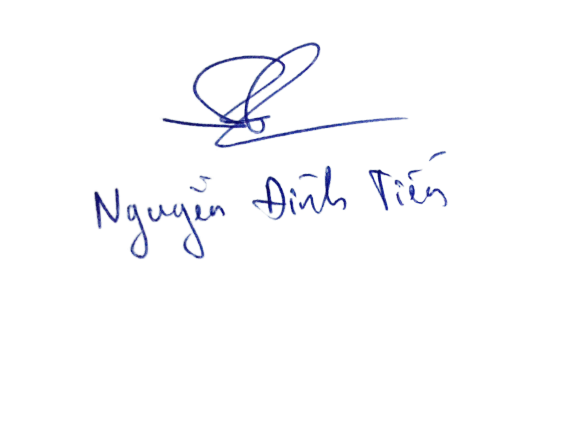 Nguyễn Đình Tiến